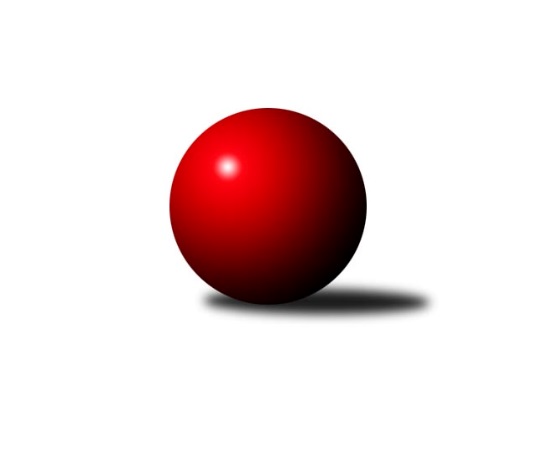 Č.18Ročník 2021/2022	24.5.2024 Okresní přebor - skupina A 2021/2022Statistika 18. kolaTabulka družstev:		družstvo	záp	výh	rem	proh	skore	sety	průměr	body	plné	dorážka	chyby	1.	TJ Sokol Údlice B	15	13	0	2	69.0 : 21.0 	(83.5 : 36.5)	1611	26	1134	478	36	2.	TJ Elektrárny Kadaň C	15	11	0	4	61.5 : 28.5 	(68.0 : 52.0)	1600	22	1137	463	34.5	3.	KK Hvězda Trnovany	15	11	0	4	61.0 : 29.0 	(71.0 : 49.0)	1635	22	1142	493	30.2	4.	TJ Sokol Duchcov C	15	10	0	5	56.5 : 33.5 	(66.0 : 54.0)	1576	20	1123	454	40.4	5.	SKK Bílina B	16	8	1	7	53.5 : 42.5 	(74.0 : 54.0)	1589	17	1125	464	38.1	6.	Sokol Spořice B	16	8	0	8	49.0 : 47.0 	(64.0 : 64.0)	1608	16	1134	474	43.7	7.	TJ KK Louny B	17	7	1	9	46.0 : 56.0 	(60.5 : 75.5)	1562	15	1118	444	43.3	8.	TJ Sokol Údlice C	16	7	0	9	42.5 : 53.5 	(64.5 : 63.5)	1559	14	1107	452	41.2	9.	TJ Slovan Vejprty	15	6	0	9	36.0 : 54.0 	(47.5 : 72.5)	1559	12	1116	442	44.1	10.	Sokol Spořice C	16	2	0	14	21.0 : 75.0 	(45.5 : 82.5)	1464	4	1061	404	51.2	11.	TJ Lokomotiva Žatec B	16	2	0	14	20.0 : 76.0 	(43.5 : 84.5)	1466	4	1059	407	55Tabulka doma:		družstvo	záp	výh	rem	proh	skore	sety	průměr	body	maximum	minimum	1.	TJ Sokol Údlice B	8	8	0	0	41.0 : 7.0 	(46.5 : 17.5)	1657	16	1719	1616	2.	KK Hvězda Trnovany	7	7	0	0	37.0 : 5.0 	(36.5 : 19.5)	1708	14	1749	1675	3.	TJ Sokol Duchcov C	8	7	0	1	36.5 : 11.5 	(39.0 : 25.0)	1657	14	1720	1570	4.	TJ Elektrárny Kadaň C	7	6	0	1	33.0 : 9.0 	(36.5 : 19.5)	1684	12	1729	1622	5.	Sokol Spořice B	8	5	0	3	30.0 : 18.0 	(35.5 : 28.5)	1486	10	1596	1422	6.	TJ Sokol Údlice C	8	5	0	3	27.5 : 20.5 	(37.5 : 26.5)	1568	10	1644	1514	7.	TJ KK Louny B	9	4	1	4	27.0 : 27.0 	(35.5 : 36.5)	1672	9	1737	1569	8.	SKK Bílina B	8	4	0	4	27.0 : 21.0 	(40.0 : 24.0)	1595	8	1673	1506	9.	TJ Slovan Vejprty	7	3	0	4	19.5 : 22.5 	(24.5 : 31.5)	1547	6	1616	1482	10.	TJ Lokomotiva Žatec B	8	2	0	6	12.0 : 36.0 	(25.5 : 38.5)	1465	4	1573	1358	11.	Sokol Spořice C	8	1	0	7	11.0 : 37.0 	(24.0 : 40.0)	1443	2	1491	1374Tabulka venku:		družstvo	záp	výh	rem	proh	skore	sety	průměr	body	maximum	minimum	1.	TJ Sokol Údlice B	7	5	0	2	28.0 : 14.0 	(37.0 : 19.0)	1618	10	1712	1533	2.	TJ Elektrárny Kadaň C	8	5	0	3	28.5 : 19.5 	(31.5 : 32.5)	1586	10	1659	1467	3.	SKK Bílina B	8	4	1	3	26.5 : 21.5 	(34.0 : 30.0)	1588	9	1682	1464	4.	KK Hvězda Trnovany	8	4	0	4	24.0 : 24.0 	(34.5 : 29.5)	1625	8	1757	1524	5.	TJ Sokol Duchcov C	7	3	0	4	20.0 : 22.0 	(27.0 : 29.0)	1579	6	1791	1479	6.	Sokol Spořice B	8	3	0	5	19.0 : 29.0 	(28.5 : 35.5)	1608	6	1793	1483	7.	TJ KK Louny B	8	3	0	5	19.0 : 29.0 	(25.0 : 39.0)	1540	6	1647	1475	8.	TJ Slovan Vejprty	8	3	0	5	16.5 : 31.5 	(23.0 : 41.0)	1560	6	1659	1465	9.	TJ Sokol Údlice C	8	2	0	6	15.0 : 33.0 	(27.0 : 37.0)	1563	4	1668	1503	10.	Sokol Spořice C	8	1	0	7	10.0 : 38.0 	(21.5 : 42.5)	1461	2	1547	1388	11.	TJ Lokomotiva Žatec B	8	0	0	8	8.0 : 40.0 	(18.0 : 46.0)	1466	0	1570	1307Tabulka podzimní části:		družstvo	záp	výh	rem	proh	skore	sety	průměr	body	doma	venku	1.	TJ Sokol Údlice B	10	8	0	2	44.0 : 16.0 	(56.0 : 24.0)	1611	16 	4 	0 	0 	4 	0 	2	2.	TJ Elektrárny Kadaň C	10	8	0	2	42.5 : 17.5 	(45.0 : 35.0)	1608	16 	3 	0 	0 	5 	0 	2	3.	KK Hvězda Trnovany	10	7	0	3	39.0 : 21.0 	(43.0 : 37.0)	1623	14 	6 	0 	0 	1 	0 	3	4.	TJ Sokol Duchcov C	10	6	0	4	37.5 : 22.5 	(49.0 : 31.0)	1593	12 	4 	0 	1 	2 	0 	3	5.	Sokol Spořice B	10	6	0	4	35.0 : 25.0 	(42.0 : 38.0)	1606	12 	4 	0 	1 	2 	0 	3	6.	TJ Sokol Údlice C	10	6	0	4	32.5 : 27.5 	(47.0 : 33.0)	1597	12 	5 	0 	2 	1 	0 	2	7.	TJ Slovan Vejprty	10	6	0	4	30.5 : 29.5 	(36.0 : 44.0)	1541	12 	3 	0 	2 	3 	0 	2	8.	SKK Bílina B	9	3	1	5	24.5 : 29.5 	(37.0 : 35.0)	1580	7 	0 	0 	3 	3 	1 	2	9.	TJ KK Louny B	10	2	1	7	20.0 : 40.0 	(28.0 : 52.0)	1550	5 	2 	1 	3 	0 	0 	4	10.	TJ Lokomotiva Žatec B	10	1	0	9	9.0 : 51.0 	(24.5 : 55.5)	1445	2 	1 	0 	4 	0 	0 	5	11.	Sokol Spořice C	9	0	0	9	9.5 : 44.5 	(24.5 : 47.5)	1422	0 	0 	0 	5 	0 	0 	4Tabulka jarní části:		družstvo	záp	výh	rem	proh	skore	sety	průměr	body	doma	venku	1.	TJ Sokol Údlice B	5	5	0	0	25.0 : 5.0 	(27.5 : 12.5)	1667	10 	4 	0 	0 	1 	0 	0 	2.	SKK Bílina B	7	5	0	2	29.0 : 13.0 	(37.0 : 19.0)	1606	10 	4 	0 	1 	1 	0 	1 	3.	TJ KK Louny B	7	5	0	2	26.0 : 16.0 	(32.5 : 23.5)	1608	10 	2 	0 	1 	3 	0 	1 	4.	KK Hvězda Trnovany	5	4	0	1	22.0 : 8.0 	(28.0 : 12.0)	1647	8 	1 	0 	0 	3 	0 	1 	5.	TJ Sokol Duchcov C	5	4	0	1	19.0 : 11.0 	(17.0 : 23.0)	1581	8 	3 	0 	0 	1 	0 	1 	6.	TJ Elektrárny Kadaň C	5	3	0	2	19.0 : 11.0 	(23.0 : 17.0)	1597	6 	3 	0 	1 	0 	0 	1 	7.	Sokol Spořice B	6	2	0	4	14.0 : 22.0 	(22.0 : 26.0)	1571	4 	1 	0 	2 	1 	0 	2 	8.	Sokol Spořice C	7	2	0	5	11.5 : 30.5 	(21.0 : 35.0)	1489	4 	1 	0 	2 	1 	0 	3 	9.	TJ Lokomotiva Žatec B	6	1	0	5	11.0 : 25.0 	(19.0 : 29.0)	1466	2 	1 	0 	2 	0 	0 	3 	10.	TJ Sokol Údlice C	6	1	0	5	10.0 : 26.0 	(17.5 : 30.5)	1563	2 	0 	0 	1 	1 	0 	4 	11.	TJ Slovan Vejprty	5	0	0	5	5.5 : 24.5 	(11.5 : 28.5)	1584	0 	0 	0 	2 	0 	0 	3 Zisk bodů pro družstvo:		jméno hráče	družstvo	body	zápasy	v %	dílčí body	sety	v %	1.	Jiří Müller 	TJ Sokol Duchcov C 	12	/	13	(92%)	22	/	26	(85%)	2.	Jaroslav Hodinář 	TJ Sokol Údlice B 	12	/	14	(86%)	23.5	/	28	(84%)	3.	Roman Moucha 	SKK Bílina B 	12	/	16	(75%)	23	/	32	(72%)	4.	Jaroslav Seifert 	TJ Elektrárny Kadaň C 	10.5	/	15	(70%)	19.5	/	30	(65%)	5.	Martin Bergerhof 	KK Hvězda Trnovany 	10	/	12	(83%)	19	/	24	(79%)	6.	Milan Černý 	Sokol Spořice B 	10	/	12	(83%)	17	/	24	(71%)	7.	Pavel Nocar ml.	TJ Elektrárny Kadaň C 	10	/	15	(67%)	15	/	30	(50%)	8.	Josef Otta st.	TJ Sokol Duchcov C 	9.5	/	15	(63%)	18	/	30	(60%)	9.	Jindřich Šebelík 	TJ Sokol Údlice B 	9	/	11	(82%)	17	/	22	(77%)	10.	Blažej Kašný 	TJ Sokol Údlice C 	9	/	12	(75%)	18	/	24	(75%)	11.	Lada Strnadová 	TJ Elektrárny Kadaň C 	9	/	13	(69%)	15	/	26	(58%)	12.	Jitka Jindrová 	Sokol Spořice B 	8	/	10	(80%)	15	/	20	(75%)	13.	Roman Exner 	TJ Sokol Duchcov C 	8	/	12	(67%)	12	/	24	(50%)	14.	Jan Zach 	TJ Elektrárny Kadaň C 	8	/	13	(62%)	16.5	/	26	(63%)	15.	Michal Šlajchrt 	TJ Sokol Údlice B 	8	/	14	(57%)	16	/	28	(57%)	16.	Jan Čermák 	TJ Lokomotiva Žatec B 	8	/	14	(57%)	16	/	28	(57%)	17.	Vladislav Jedlička 	KK Hvězda Trnovany 	8	/	14	(57%)	15	/	28	(54%)	18.	Rudolf Podhola 	SKK Bílina B 	8	/	14	(57%)	15	/	28	(54%)	19.	Josef Hudec 	TJ Slovan Vejprty 	8	/	14	(57%)	14	/	28	(50%)	20.	Eduard Houdek 	TJ Sokol Údlice B 	7	/	8	(88%)	13	/	16	(81%)	21.	Jaroslava Paganiková 	TJ Sokol Údlice C 	7	/	10	(70%)	12	/	20	(60%)	22.	Jana Černíková 	SKK Bílina B 	7	/	11	(64%)	12	/	22	(55%)	23.	Petr Vokálek 	Sokol Spořice B 	7	/	12	(58%)	12.5	/	24	(52%)	24.	Miroslav Sodomka 	TJ KK Louny B 	7	/	13	(54%)	13.5	/	26	(52%)	25.	Josef Malár 	TJ Slovan Vejprty 	7	/	14	(50%)	15.5	/	28	(55%)	26.	Veronika Šílová 	SKK Bílina B 	6.5	/	12	(54%)	15	/	24	(63%)	27.	Václav Valenta st.	TJ KK Louny B 	6	/	7	(86%)	9	/	14	(64%)	28.	Petr Petřík 	KK Hvězda Trnovany 	6	/	13	(46%)	11	/	26	(42%)	29.	Karel Nudčenko 	TJ Sokol Údlice C 	5.5	/	12	(46%)	15.5	/	24	(65%)	30.	Jiřina Kařízková 	Sokol Spořice C 	5.5	/	16	(34%)	13.5	/	32	(42%)	31.	František Pfeifer 	TJ KK Louny B 	5	/	10	(50%)	10	/	20	(50%)	32.	Miroslav Kesner 	TJ KK Louny B 	5	/	12	(42%)	11.5	/	24	(48%)	33.	Jana Černá 	Sokol Spořice C 	5	/	16	(31%)	13.5	/	32	(42%)	34.	Štěpán Kandl 	KK Hvězda Trnovany 	4	/	5	(80%)	6	/	10	(60%)	35.	Václav Šulc 	TJ Sokol Údlice B 	4	/	8	(50%)	9	/	16	(56%)	36.	Ondřej Koblih 	KK Hvězda Trnovany 	4	/	8	(50%)	8	/	16	(50%)	37.	Miroslava Zemánková 	TJ Sokol Duchcov C 	4	/	9	(44%)	7	/	18	(39%)	38.	Tomáš Kesner 	TJ KK Louny B 	4	/	10	(40%)	10.5	/	20	(53%)	39.	Pavel Vacinek 	TJ Lokomotiva Žatec B 	4	/	14	(29%)	13	/	28	(46%)	40.	Boleslava Slunéčková 	Sokol Spořice C 	4	/	16	(25%)	8.5	/	32	(27%)	41.	Martin Dolejší 	KK Hvězda Trnovany 	3	/	3	(100%)	4	/	6	(67%)	42.	Miroslav Náhlovský 	KK Hvězda Trnovany 	3	/	4	(75%)	7	/	8	(88%)	43.	Miroslav Farkaš 	TJ Slovan Vejprty 	3	/	4	(75%)	5	/	8	(63%)	44.	Barbora Salajková Němečková 	SKK Bílina B 	3	/	8	(38%)	6	/	16	(38%)	45.	Milan Daniš 	TJ Sokol Údlice C 	3	/	9	(33%)	9.5	/	18	(53%)	46.	Michal Láska 	TJ Sokol Duchcov C 	3	/	10	(30%)	6	/	20	(30%)	47.	Gustav Marenčák 	Sokol Spořice B 	3	/	13	(23%)	8	/	26	(31%)	48.	Milan Mestek 	Sokol Spořice B 	3	/	13	(23%)	7	/	26	(27%)	49.	Johan Hablawetz 	TJ Slovan Vejprty 	2.5	/	10	(25%)	5	/	20	(25%)	50.	Milada Pšeničková 	Sokol Spořice C 	2.5	/	16	(16%)	10	/	32	(31%)	51.	Antonín Šulc 	TJ Sokol Údlice B 	2	/	3	(67%)	3	/	6	(50%)	52.	Miroslav Lazarčik 	Sokol Spořice B 	2	/	4	(50%)	4.5	/	8	(56%)	53.	Miriam Nocarová 	TJ Elektrárny Kadaň C 	2	/	4	(50%)	2	/	8	(25%)	54.	Milan Bašta 	TJ KK Louny B 	2	/	6	(33%)	4	/	12	(33%)	55.	Milan Lanzendörfer 	TJ Slovan Vejprty 	2	/	6	(33%)	2	/	12	(17%)	56.	Jiří Suchánek 	TJ Sokol Údlice C 	2	/	8	(25%)	5	/	16	(31%)	57.	Pavla Vacinková 	TJ Lokomotiva Žatec B 	2	/	12	(17%)	5	/	24	(21%)	58.	Bohumil Navrátil 	KK Hvězda Trnovany 	1	/	1	(100%)	1	/	2	(50%)	59.	Jaroslav Novák 	TJ Sokol Údlice B 	1	/	2	(50%)	2	/	4	(50%)	60.	Miroslav Šaněk 	SKK Bílina B 	1	/	3	(33%)	3	/	6	(50%)	61.	Michal Janči 	TJ Sokol Údlice C 	1	/	6	(17%)	3.5	/	12	(29%)	62.	Petr Teinzer 	TJ Lokomotiva Žatec B 	1	/	6	(17%)	3	/	12	(25%)	63.	Jana Salačová 	TJ KK Louny B 	1	/	6	(17%)	2	/	12	(17%)	64.	Radek Mihal 	TJ Sokol Údlice C 	1	/	7	(14%)	1	/	14	(7%)	65.	Bohuslav Hoffman 	TJ Slovan Vejprty 	1	/	11	(9%)	5	/	22	(23%)	66.	Veronika Rajtmajerová 	TJ Lokomotiva Žatec B 	1	/	12	(8%)	5.5	/	24	(23%)	67.	Arnošt Werschall 	TJ Slovan Vejprty 	0.5	/	1	(50%)	1	/	2	(50%)	68.	Tomáš Šaněk 	TJ Sokol Duchcov C 	0	/	1	(0%)	1	/	2	(50%)	69.	Martin Král 	TJ KK Louny B 	0	/	1	(0%)	0	/	2	(0%)	70.	Miroslav Vízek 	TJ Lokomotiva Žatec B 	0	/	2	(0%)	1	/	4	(25%)	71.	Adam Jelínek 	TJ Lokomotiva Žatec B 	0	/	3	(0%)	0	/	6	(0%)Průměry na kuželnách:		kuželna	průměr	plné	dorážka	chyby	výkon na hráče	1.	Louny, 1-2	1659	1174	484	40.4	(414.8)	2.	Duchcov, 1-4	1644	1159	485	38.6	(411.0)	3.	Kadaň, 1-2	1639	1145	494	33.8	(409.9)	4.	Bílina, 1-2	1583	1114	468	36.6	(395.8)	5.	Údlice, 1-2	1578	1116	462	39.2	(394.7)	6.	Vejprty, 1-2	1559	1113	445	43.4	(389.8)	7.	Žatec, 1-2	1501	1076	425	50.2	(375.5)	8.	Sokol Spořice, 1-2	1467	1060	407	48.5	(366.9)Nejlepší výkony na kuželnách:Louny, 1-2Sokol Spořice B	1793	9. kolo	Václav Valenta st.	TJ KK Louny B	494	7. koloTJ Sokol Duchcov C	1791	2. kolo	Jiří Müller 	TJ Sokol Duchcov C	486	2. koloKK Hvězda Trnovany	1757	18. kolo	Václav Valenta st.	TJ KK Louny B	482	9. koloTJ KK Louny B	1737	16. kolo	Milan Mestek 	Sokol Spořice B	481	9. koloTJ KK Louny B	1735	9. kolo	Miroslav Náhlovský 	KK Hvězda Trnovany	470	18. koloTJ KK Louny B	1726	7. kolo	Rudolf Podhola 	SKK Bílina B	467	7. koloTJ KK Louny B	1716	13. kolo	Martin Bergerhof 	KK Hvězda Trnovany	467	18. koloTJ KK Louny B	1687	2. kolo	Jaroslav Seifert 	TJ Elektrárny Kadaň C	464	3. koloSKK Bílina B	1682	7. kolo	František Pfeifer 	TJ KK Louny B	458	5. koloTJ KK Louny B	1659	5. kolo	František Pfeifer 	TJ KK Louny B	456	13. koloDuchcov, 1-4KK Hvězda Trnovany	1766	15. kolo	Martin Dolejší 	KK Hvězda Trnovany	481	15. koloKK Hvězda Trnovany	1749	17. kolo	Martin Bergerhof 	KK Hvězda Trnovany	479	15. koloKK Hvězda Trnovany	1726	9. kolo	Martin Bergerhof 	KK Hvězda Trnovany	472	6. koloTJ Sokol Duchcov C	1720	12. kolo	Jiří Müller 	TJ Sokol Duchcov C	469	1. koloKK Hvězda Trnovany	1717	8. kolo	Roman Moucha 	SKK Bílina B	466	9. koloKK Hvězda Trnovany	1706	11. kolo	Jiří Müller 	TJ Sokol Duchcov C	466	7. koloKK Hvězda Trnovany	1700	4. kolo	Martin Bergerhof 	KK Hvězda Trnovany	464	11. koloTJ Sokol Duchcov C	1696	18. kolo	Josef Otta st.	TJ Sokol Duchcov C	460	18. koloTJ Sokol Údlice B	1695	15. kolo	Martin Bergerhof 	KK Hvězda Trnovany	457	2. koloTJ Sokol Duchcov C	1686	7. kolo	Martin Bergerhof 	KK Hvězda Trnovany	456	4. koloKadaň, 1-2TJ Elektrárny Kadaň C	1729	2. kolo	Martin Bergerhof 	KK Hvězda Trnovany	457	7. koloTJ Elektrárny Kadaň C	1723	7. kolo	Jaroslav Seifert 	TJ Elektrárny Kadaň C	453	2. koloTJ Elektrárny Kadaň C	1705	13. kolo	Jaroslav Seifert 	TJ Elektrárny Kadaň C	448	17. koloTJ Elektrárny Kadaň C	1686	17. kolo	Lada Strnadová 	TJ Elektrárny Kadaň C	443	7. koloTJ Sokol Duchcov C	1675	16. kolo	Lada Strnadová 	TJ Elektrárny Kadaň C	442	13. koloTJ Elektrárny Kadaň C	1668	9. kolo	Milan Černý 	Sokol Spořice B	441	13. koloKK Hvězda Trnovany	1660	7. kolo	Pavel Nocar ml.	TJ Elektrárny Kadaň C	439	17. koloTJ Elektrárny Kadaň C	1657	18. kolo	Miroslav Kesner 	TJ KK Louny B	437	15. koloSokol Spořice B	1648	13. kolo	Jan Zach 	TJ Elektrárny Kadaň C	436	2. koloTJ KK Louny B	1647	15. kolo	Jaroslav Seifert 	TJ Elektrárny Kadaň C	436	7. koloBílina, 1-2SKK Bílina B	1673	13. kolo	Eduard Houdek 	TJ Sokol Údlice B	442	4. koloSKK Bílina B	1667	17. kolo	Roman Moucha 	SKK Bílina B	437	13. koloKK Hvězda Trnovany	1651	12. kolo	Martin Bergerhof 	KK Hvězda Trnovany	435	12. koloSKK Bílina B	1641	12. kolo	Jana Černíková 	SKK Bílina B	434	17. koloTJ Elektrárny Kadaň C	1638	8. kolo	Jana Černíková 	SKK Bílina B	432	12. koloTJ Sokol Údlice B	1630	4. kolo	Rudolf Podhola 	SKK Bílina B	432	17. koloSKK Bílina B	1623	8. kolo	Roman Moucha 	SKK Bílina B	431	6. koloSokol Spořice B	1571	17. kolo	Miroslav Náhlovský 	KK Hvězda Trnovany	431	12. koloSKK Bílina B	1571	11. kolo	Rudolf Podhola 	SKK Bílina B	431	13. koloSKK Bílina B	1547	15. kolo	Veronika Šílová 	SKK Bílina B	431	13. koloÚdlice, 1-2TJ Sokol Údlice B	1719	11. kolo	Blažej Kašný 	TJ Sokol Údlice C	490	4. koloTJ Sokol Údlice B	1712	13. kolo	Jaroslava Paganiková 	TJ Sokol Údlice C	460	13. koloTJ Sokol Údlice B	1681	12. kolo	Michal Šlajchrt 	TJ Sokol Údlice B	456	11. koloTJ Sokol Údlice B	1663	14. kolo	Michal Šlajchrt 	TJ Sokol Údlice B	454	13. koloTJ Sokol Údlice B	1662	18. kolo	Jaroslava Paganiková 	TJ Sokol Údlice C	450	6. koloTJ Sokol Údlice C	1653	15. kolo	Blažej Kašný 	TJ Sokol Údlice C	450	6. koloTJ Sokol Údlice B	1647	3. kolo	Blažej Kašný 	TJ Sokol Údlice C	445	2. koloTJ Sokol Údlice C	1644	13. kolo	Jindřich Šebelík 	TJ Sokol Údlice B	443	14. koloTJ Sokol Údlice B	1641	1. kolo	Eduard Houdek 	TJ Sokol Údlice B	440	14. koloKK Hvězda Trnovany	1634	3. kolo	Jaroslav Hodinář 	TJ Sokol Údlice B	439	18. koloVejprty, 1-2TJ Sokol Údlice B	1628	10. kolo	Josef Hudec 	TJ Slovan Vejprty	478	10. koloSKK Bílina B	1618	18. kolo	Blažej Kašný 	TJ Sokol Údlice C	446	3. koloTJ Slovan Vejprty	1616	5. kolo	Roman Moucha 	SKK Bílina B	435	18. koloTJ Elektrárny Kadaň C	1599	14. kolo	Josef Hudec 	TJ Slovan Vejprty	427	5. koloKK Hvězda Trnovany	1591	5. kolo	Veronika Šílová 	SKK Bílina B	426	18. koloTJ Slovan Vejprty	1562	14. kolo	Josef Hudec 	TJ Slovan Vejprty	426	14. koloTJ Sokol Údlice C	1560	3. kolo	Josef Hudec 	TJ Slovan Vejprty	424	16. koloTJ Slovan Vejprty	1550	18. kolo	Lada Strnadová 	TJ Elektrárny Kadaň C	423	14. koloTJ Slovan Vejprty	1549	9. kolo	Jiří Müller 	TJ Sokol Duchcov C	423	9. koloTJ Slovan Vejprty	1547	16. kolo	Martin Bergerhof 	KK Hvězda Trnovany	421	5. koloŽatec, 1-2TJ Sokol Údlice B	1608	6. kolo	Pavla Vacinková 	TJ Lokomotiva Žatec B	446	17. koloTJ Slovan Vejprty	1593	8. kolo	Pavel Vacinek 	TJ Lokomotiva Žatec B	432	12. koloTJ Elektrárny Kadaň C	1589	11. kolo	Michal Šlajchrt 	TJ Sokol Údlice B	423	6. koloTJ Lokomotiva Žatec B	1573	12. kolo	Bohuslav Hoffman 	TJ Slovan Vejprty	421	8. koloKK Hvězda Trnovany	1552	14. kolo	Michal Janči 	TJ Sokol Údlice C	420	12. koloTJ Lokomotiva Žatec B	1539	6. kolo	Jindřich Šebelík 	TJ Sokol Údlice B	419	6. koloTJ Sokol Údlice C	1532	12. kolo	Jan Čermák 	TJ Lokomotiva Žatec B	416	6. koloTJ Sokol Duchcov C	1530	17. kolo	Pavel Vacinek 	TJ Lokomotiva Žatec B	416	6. koloSKK Bílina B	1521	3. kolo	Josef Otta st.	TJ Sokol Duchcov C	415	17. koloTJ Lokomotiva Žatec B	1499	17. kolo	Jaroslav Seifert 	TJ Elektrárny Kadaň C	413	11. koloSokol Spořice, 1-2Sokol Spořice B	1596	1. kolo	Rudolf Podhola 	SKK Bílina B	443	5. koloSokol Spořice B	1570	16. kolo	Milan Černý 	Sokol Spořice B	431	1. koloTJ Elektrárny Kadaň C	1535	6. kolo	Jitka Jindrová 	Sokol Spořice B	426	11. koloTJ Sokol Údlice B	1533	2. kolo	Blažej Kašný 	TJ Sokol Údlice C	421	14. koloKK Hvězda Trnovany	1530	10. kolo	Milan Černý 	Sokol Spořice B	420	16. koloKK Hvězda Trnovany	1524	16. kolo	Jitka Jindrová 	Sokol Spořice B	418	1. koloTJ Sokol Duchcov C	1512	8. kolo	Jaroslava Paganiková 	TJ Sokol Údlice C	410	14. koloTJ KK Louny B	1509	17. kolo	Miroslav Náhlovský 	KK Hvězda Trnovany	410	16. koloTJ Sokol Údlice C	1503	14. kolo	Martin Bergerhof 	KK Hvězda Trnovany	408	16. koloSokol Spořice B	1502	11. kolo	Jitka Jindrová 	Sokol Spořice B	404	12. koloČetnost výsledků:	6.0 : 0.0	11x	5.5 : 0.5	1x	5.0 : 1.0	29x	4.5 : 1.5	1x	4.0 : 2.0	12x	3.0 : 3.0	1x	2.5 : 3.5	2x	2.0 : 4.0	12x	1.5 : 4.5	1x	1.0 : 5.0	12x	0.0 : 6.0	8x